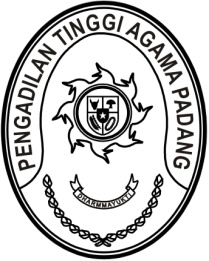 MAHKAMAH AGUNG REPUBLIK INDONESIADIREKTORAT JENDERAL BADAN PERADILAN AGAMAPENGADILAN TINGGI AGAMA PADANGJalan By Pass KM 24, Batipuh Panjang, Koto TangahKota Padang, Sumatera Barat 25171 www.pta-padang.go.id, admin@pta-padang.go.idSURAT TUGASNomor :          Menimbang 	: 	bahwa dalam rangka menaati dan mematuhi segala Ketentuan Peraturan Perundang-undangan Perpajakan yang berlaku, yaitu memiliki NPWP, membayar pajak, mengisi dan menyampaikan SPT Tahunan PPh dengan benar, lengkap, jelas dan tepat waktu sebagaimana Surat Edaran Menteri Pendayagunaan Aparatur Negara dan Reformasi Birokrasi Nomor 8 Tahun 2015;Dasar	: 	Surat Edaran Menteri Pendayagunaan Aparatur Negara dan Reformasi Birokrasi Nomor 8 Tahun 2015;MENUGASKANKepada	: 		Arya Jaya Shentika, S.H 199208142019031006 Penata Muda Tingkat I/ IIIb, Penata Layanan Operasional;Untuk	: 	Melaksanakan perbaikan data dan Permintaan EFIN pada Kantor Pelayanan Pajak Padang Dua, Jl. Koto Marapak No.49, Olo, Kecamatan Padang Barat, Kota Padang, Sumatera Barat pada Tanggal 27 sampai 27 Februari 2024;		Surat tugas ini dibuat untuk dipergunakan sebagaimana mestinya.    Padang, 26 Februari 2024 	Plt. Sekretaeris,IsmailTembusan: - Ketua Pengadilan Tinggi Agama Padang (sebagai laporan); 